Разработка внеклассного интегрированного мероприятия на тему «Наука- это мы»учитель английского языка Тумова А.А.2017г.Цели мероприятия:Образовательная- развитие познавательного интереса к наукам естественно- математического цикла;- повышение мотивации учащихся к обучениюКоррекционная- пополнение словарного запаса учащихся;- развитие речи с использованием научно-популярных терминовВоспитательная- воспитание чувства коллективизма за общее делоРазвивающая- развитие творческой смекалки при решении нестандартных задачЗадачи мероприятия:Установить межпредметные связи с целью уточнения и обогащения конкретных представлений учащихся по данным предметам.Развить интеллектуальные способности и логическое мышление.Приобщить к здоровому образу жизни.Организаторы мероприятия: 6, 9 классыУчастники мероприятия: 6,9,10,11 классы«Наука – это мы»(играет музыка №1, клип, стихи)Стих №1В наше время без прогресса никуда!Наука нам везде нужна.Тайны, загадки манили всегда,Только наука «раскроет» глаза,Без великих учёных жизнь - мука!Без гениальных открытий жизнь - скука!Стих №2Наука может быть и скука ,Но интересна всё таки она.Она от части правит миромИ покоряет все ума .Наука для тебя значение имеетИ в жизни много раз выручит онаСтих №3Наука в жизни всем важнаНаука каждому нужнаНаука нас ведёт впередДаёт нам к знаниям полёт.Давайте вместе изучать,Книги научные читать,Любить весь мир и всё вокруг!Ведь жизнь - главная из наук!	Стих № 4Науку двигают учёные,Мечтой и знаньем окрыленные.Идеи их берут разбег:Изобретенья, открытияЛетят сквозь время так стремительно,Исток – учёный человек.В1:Над буйным хаосом стихийных силСияла людям Мысль, как свет в эфире.Исканьем тайн дух человека жил,Мощь разума распространялась в мире.- Упали в прах обломки суеверий,Наука в правду превратила сон:В пар, в телеграф, в фонограф, в телефон,Познав составы звезд и жизнь бактерий…Брюсов «Светоч мысли»В2:Как наша прожила б планета,Как люди жили бы на нейБез теплоты, магнита, светаИ электрических лучей?- Что было бы? Пришла бы сноваХаоса мрачная пора.Лучам приветственное слово.Науке - громкое “Ура”!По  МицкевичуВ1: Добрый день уважаемые педагоги, учащиеся и болельщики. Сегодня в нашей школе празднуется «День науки» и мы организовали игру для наших дорогих старшекласников. Каждая команда выдвинула по 3 игрока. В итоге 3 команды будут бороться за звание лучших из лучших. Но давайте сначала ответим на вопрос «Что же всё таки наука?». Внимание на экран. (клип №2) ИтакНау́ка —  это область человеческой деятельности, направленная на выработку и систематизацию объективных знаний о действительности. Основой этой деятельности является сбор фактов, их постоянное обновление и систематизация, критический анализ и, на этой основе, синтез новых знаний или обобщений, которые не только описывают наблюдаемые природные или общественные явления, но и позволяют построить причинно-следственные связи с конечной целью прогнозирования. Те теории и гипотезы, которые подтверждаются фактами или опытами, формулируются в виде законов природы или обществаВ2:О, сколько открытий чудесныхГотовит просвещенья духИ опыт, сын ошибок трудных,И гений, парадоксов друг.В1:Наш первый конкурс называется «Что за наука?» Мы сейчас выясним, знают ли наши команды названия различных научных дисциплин. Каждой команде выдается по одной карточке с тремя вопросами и вариантами ответов на них. Команды по очереди зачитывают первый вопрос и пробуют ответить на него. Если они отвечают правильно, то им засчитывается два балла, если не правильно, то у других команд есть возможность ответить. За правильный ответ на чужой вопрос команде прибавляется один балл.Вопросы для первого конкурса:1. Наука о звуке - (статистика, звукология, акустика).2. Наука о мхах - (агрохимия, бриология, этнология).3. Наука, изучающая влияние звезд - (астрология, астрономия, звездочетство).4. Наука о наследственности человека - (физиология, психология, генетика).5. Наука о скоростях различных процессов - (механика, статистика, кинетика).6. Наука о бумажных деньгах - (териология, бонистика, анализ).7. Наука, изучающая древние рукописи - (палеография, лингвистика, геокриология).8. Наука о птицах - (методология, орнитология, энтомология).9. Наука о пещерах - (селенология, краеведение, спелеология).В2:Итак слово предоставляется уважаемое Жюри,  баллы за первый конкурс.)В3: Мы с вами переходим ко второму конкурсу, который называется «Недосказанные слова». Сейчас каждая команда получит записки члена экипажа одного космического корабля, но некоторые слова будут пропущены. Ваша задача, заполнить недостающие слова. Сложность состоит в том, что пропущенные слова заполняются по алфавиту. То есть первое пропущенное слово начинается на букву «А», второе - на «Б» и т. д. Для облегчения вашей задачи каждой команде помощники раздают алфавит. Внимательно читайте рассказ и старайтесь вставить не просто слово, начинающееся на нужную букву, но и следите за тем, чтобы оно подходило по смыслу. За каждое подходящее слово команда получает 1 балл. Вам отводится 8 минут. Время пошло.В2: Пока наши команды решают поставленную задачу, мы предоставляем вашему вниманию видеоролик о красотах нашего мира. (клип №3)В1:А сейчас, мы расскажем вам пару интересных фактов обо всём на свете.Когда мы пролетали мимо темного большого (астероида), внезапно зазвенел (будильник). Он говорил о том, что пора (вставать). Я проснулся и с тоской вспомнил об отсутствующих в данный момент утренних (газетах), которые я с удовольствием читал на Земле, сидя на (диване). Тут я понял, что уже давно хочу (есть), так как что-то заурчало в моем (животе). Чтобы не подвергать опасности свое (здоровье), я направился в каюту с припасами. По пути я остановился возле большого (иллюминатора) и зачарованно поглядел в (космос). Звезда продвигалась по Млечному пути, как (лодка) и я подумал, что в звездах все-таки скрыта какая-то загадка и (мистика). Так, постепенно, наш корабль продвигался к планете, где царствует темная (ночь). Прибыв на планету, мы высадились на небольшой (остров). Похоже, что до нас здесь уже успели побывать космические (пираты). Раскопанные неизвестные породы, следы от космического корабля - все это их (работа). На этой планете никогда не было зимы, а, следовательно, белого пушистого (снега). Внезапно мы услышали (треск), который доносился с горного (утеса). Затем из-за горы выглянула испуганная (физиономия), поспешно спряталась и (хрюкнула) как дикая свинья. Мы подобрались к горе на (цыпочках). На камне сидело существо, внешне похожее на (человека). Вдруг поднялся невероятный (шум) и существо нырнуло в море, как (щука). Ревели двигатели, и в горах раздавалось гулкое (эхо). Когда все стихло, мы заметили у берега необычное судно. Подойдя поближе, мы увидели лишь молодого (юнгу), который махал существу, которое нырнуло в море, и теперь подплывало к судну. Существо поднялось на корабль. Они подняли (якорь) и поплыли к горизонту.В2:Итак время вышло. Пора передать бланки ответов нашему уважаемому жюри. Пока жюри выносит баллы, В1: Итак, мы подходим к нашему последнему конкурсу - «Хронология». Командам необходимо определить в каком порядке появились те или иные предметы, произошли те или иные события: от более ранних - к более поздним. Я буду зачитывать определения, и одновременно помощники выносят табло, где эти определения написаны. Каждая команда предоставляет свой вариант ответа, в случае правильного ответа команда получает три балла. Варианты заданий.1. Ислам, конфуцианство, буддизм. (3, 2, 1)2. Полтавская битва, Бородинское сражение, Ледовое побоище. (3,1,2)3. Египетские пирамиды, Великая Китайская стена, римский Колизей. (1, 2, 3)4. Микроскоп, микрофон, микрокомпьютер. (1, 2, 3)5. Эйфелева башня, Статуя свободы, Белокаменный Московский Кремль. (3, 2, 1)6. Акваланг, электрическая лампочка, механические часы. (3,2,1)7. Авторучка, радиосвязь, батискаф. (2, 1, 3)8. Серные спички, порох, динамит. (2, 1, 3)9. Слалом, бадминтон, шахматы. (3, 2, 1)В2: Слово предоставляется жюри.  (Жюри подводит итоги)В1: К сожалению наше мероприятие подошло к концу. И мне бы хотелось завершить его словами Дмитрия Ивановича Менделеева «Наука только тогда благотворна, когда мы ее принимаем не только разумом, но и сердцем»
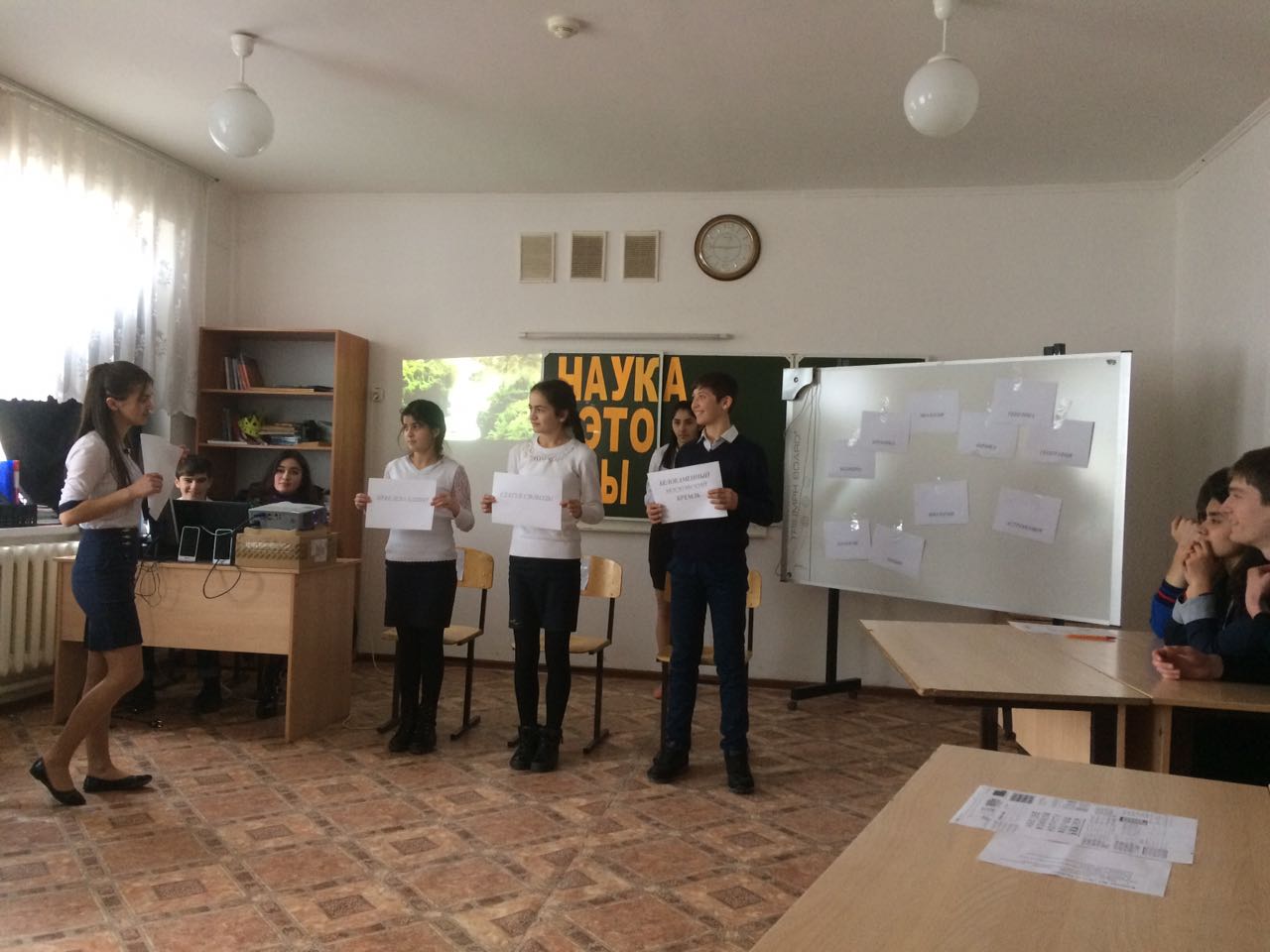 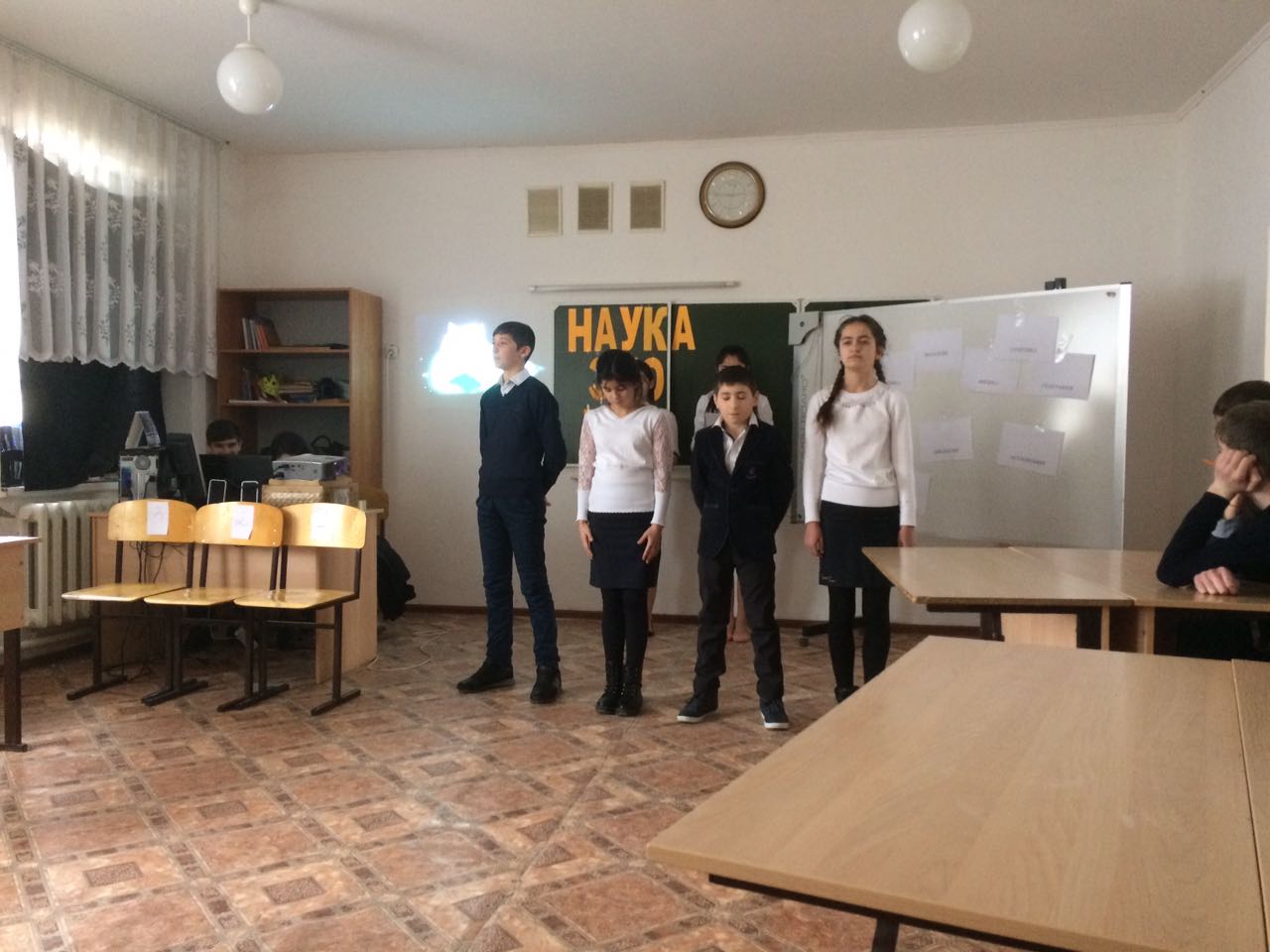 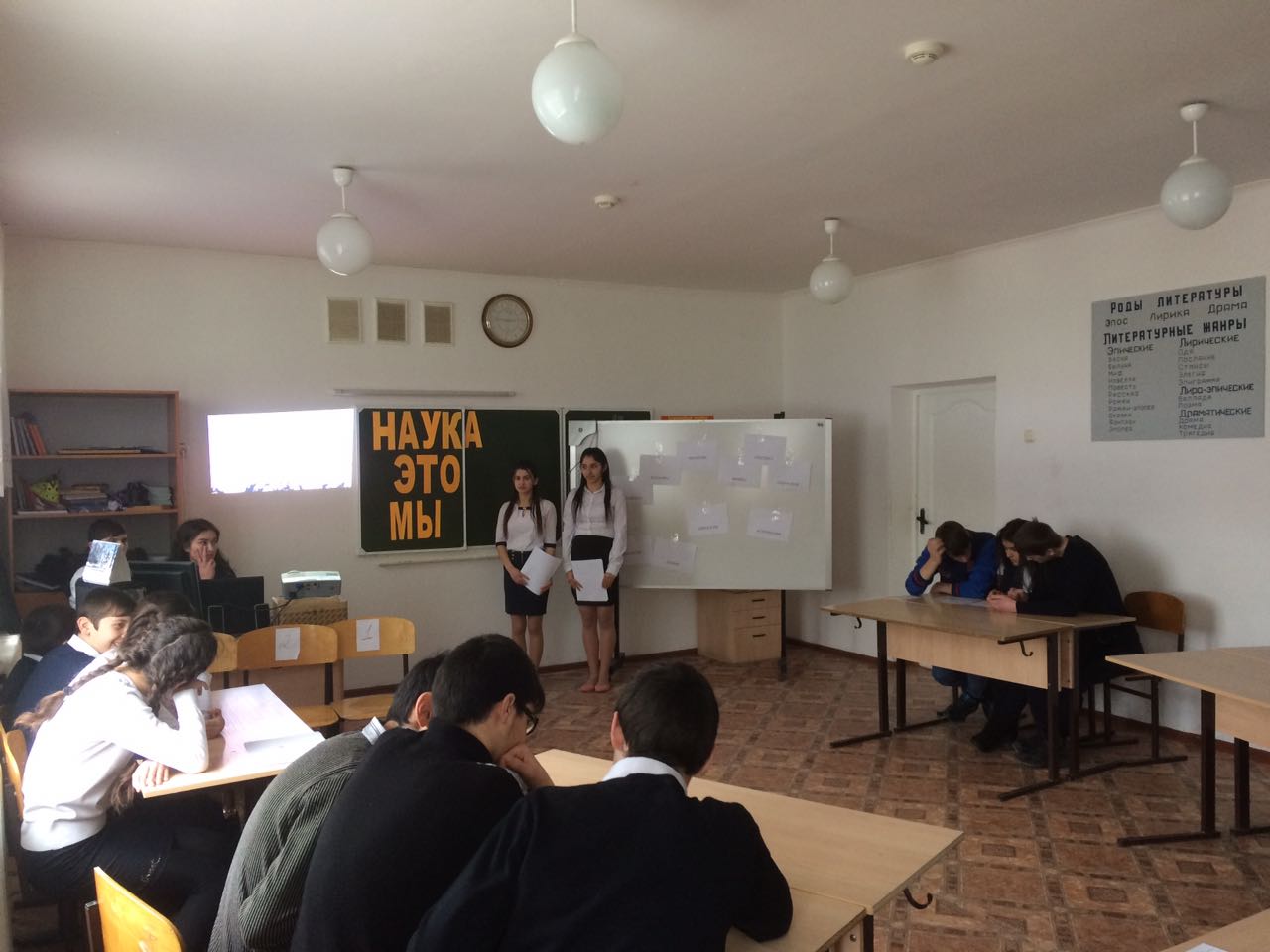 